Interested?  Complete the attached application form and pay £24 per number and when we receive your payment you will be allocated a number(s) and placed in the monthly draw.          Balmoral’s 100 Club Rules     The object of the Club is to raise funds for the Balmoral House charity.The Club will be run under the supervision of Balmoral House who will also administer the Club. The club is open to all parents/guardians of Balmoral House and their family and friends. Members must be 16 or over. Members must fill in an application form (attached). Entry will be by subscription of £24 per year per number, paid by online banking, telephone banking or by cheque, on the basis of a minimum period of twelve months.Members may have more than one number. New members will be admitted when numbers become available. A waiting list will be kept and numbers will be offered to the first person on the list. The draw will be monthly but not in August.  However, there will be a double draw in September. The draw will take place in the bursar’s office on the first Monday of every draw month. (Or nearest academic school day).Winners will be contacted personally via e-mail and names will be posted on the Balmoral House web site each month after the draw. The regular monthly prize fund will be 50% of the monthly Income— there will be three prizes:- 1st Prize – 50% of monthly prize fund   ( £50  if 100 members) 2nd Prize – 30% of monthly prize fund  ( £30  if 100 members) 3rd Prize – 20% of monthly prize fund   ( £20 if 100 members) Registers will be kept recording the name, address and email of each member, the number(s) allocated to them and the subscriptions received from them. Unless otherwise advised, a member will be deemed to have left the Club if his or her renewal of payment is not received. The more people who buy a subscription – the higher the prize money! 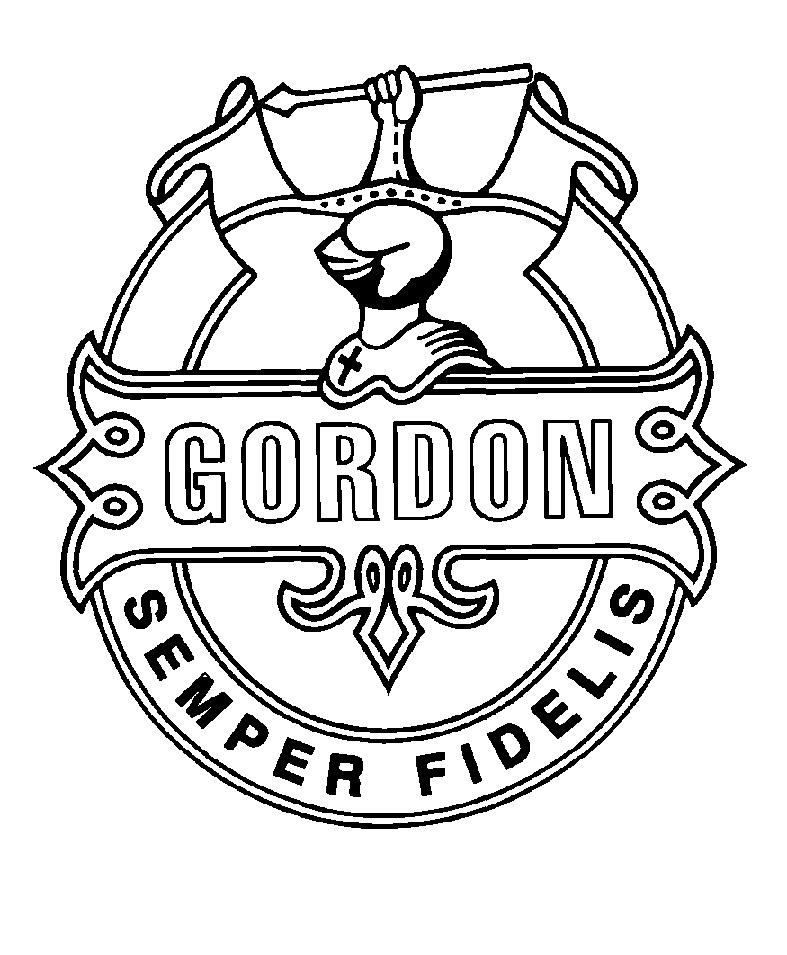 Balmoral House 100 Club	Raising Money for Charity	  The “100 Club” is a way for Parents & Friends of Balmoral to raise money for our named charity, currently ANTHONY NOLAN.To enter all you need do is buy a monthly number. 1st Prize  - £50* 2nd Prize  - £30* 3rd Prize  - £20* * Providing we have 100 members It’s simple:  The more people who buy into the 100 Club, the more money Balmoral will make for our named Charity, Anthony Nolan.BALMORAL 100 CLUB APPLICATION FORMName: __________________________________  (Applicants must be over 16) Address: ________________________________________________________  ________________________________Post Code: ______________________  Telephone: _______________________________________ (preferably mobile)  Email: ________________________________ Son’s Year group _________ Quantity of numbers required _________at £24 per year.   Payment should be made by cheque or online/telephone banking. Cheques payable to “Balmoral House” The name of the beneficiary is HSBC BALMORAL HOUSE. The reference being your:  surname – 100 club.  The beneficiary sort code is 40-43-50 and the account number is 41115189.   TO JOIN THE 100 CLUB PLEASE ENSURE YOU: Signed:_____________________________________  Date:____________________ Please ensure you fill in all your details or we cannot allocate you a number.  By signing this form you are declaring that you have received and accept the rules of The Balmoral House 100 club.  50% of all money raised from the Balmoral House 100 Club will go towards our chosen charity and the remaining 50% will be used for the 100 Club prize fund.               Any queries email us on:  balmoral@gordons.surrey.sch.ukBalmoral House 100 ClubHow does it work? Each month the subscription total we receive will be split 50:50        between the prize fund and our House Charity.      Prizes:                                                                 1st Prize –  50% of monthly prize fund (£50 if 100 members)          2nd Prize – 30% of monthly prize fund (£30  if 100 members)          3 Prize –    20% of monthly prize fund (£20 if 100 members) All you have to do is take out an annualsubscription for just £24.(Or multiples of £24 if you want to increase your chances of winning!) This buys you a number(s) in the monthly draw.   Thank You & Good Luck!         For more information e-mail us on: balmoral@gordons.surrey.sch.ukPay via online/telephone banking     or Pay by cheque  Cheque payable to “ Balmoral House”. Sign and return the Application Form  to Balmoral Office at the School. Retaining the rules for your reference. 